Edmund Burke AcademyU.S. History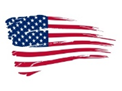 Karen H. Reeves5/6/2020Hello, ya’ll! Let’s take this class home with the last assignments of the school year! The Post-WWII study guide/videos are quite complex and will take you some time, so begin right away as it can NOT be done hurriedly or at the last minute.Do NOT forget to turn in your text and the books checked out from me!Due Dates: (Remember: WE ARE TAKING GRADES AND THEY WILL COUNT!) LATE GRADES have begun. If you have a problem, text me at the number below BEFORE the due date.Wednesday 5/13 …. Post-WWII Study guide (Please download doc., type & email, deliver….no pictures as it is too hard for me to read!)Watch/look at the videos/my ppt in the order listed on my website.Watch the videos (no need to turn in notes) to answer questions on the study guide.Use my Cold War PPT + videos + Postwar Administrations 	Timeline to complete the study guide.Friday 5/15…2020 U.S. History Essay (email or deliver) Type using the same format you did for the Book Exam. I need you to reflect on our year together and our study of U.S. History. In a one paragraph essay I want you to tell me the following things: 	1. What period/event in U.S. History did you enjoy studying in 	     class the most and why? 	2. What did we do in class that worked for you? What do you 	     suggest I change?	3.  How did “at home” learning work for you?2.  And that, folks, will end our year. I want to thank you all for a lively, most interesting class and for being such a joy to teach. You probably never expected me to feel this way, but I honestly did look forward to seeing you every day. I appreciate all you did more than you can know and look forward to seeing you next year…. now, don’t disappoint me and get that work in!Take care of yourselves and text me at 706.871.7091            Pray for our country….Reeves